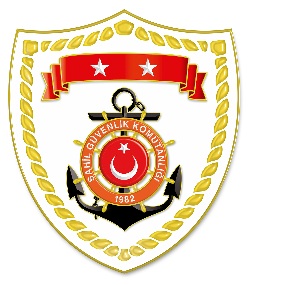 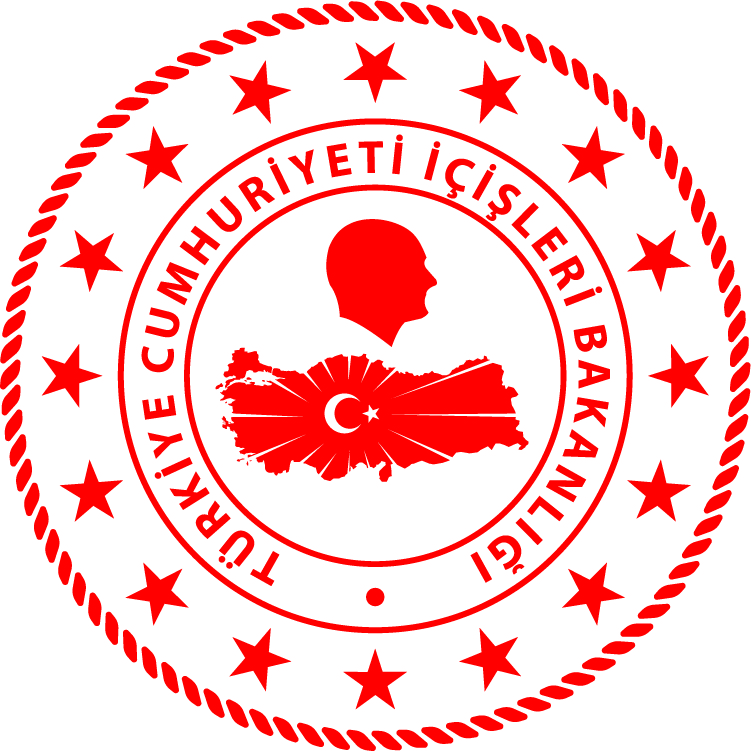 CG Aegean Sea Regional CommandNUDATELOCATION/PLACE AND TIMEIRREGULAR MIGRATION ASSETTOTAL NUMBER OF APPREHENDED FACILITATORS/SUSPECTTOTAL NUMBER OF APPREHENDED 
MIGRANTSNATIONALITY OF APPREHENDED 
MIGRANTS/PEOPLE ON THE BASIS OF DECLARATION103 March 2023Off the Coast ofİZMİR/Çeşme01.30Inflatable Boat-4731 Liberia, 3 Mali, 3 Yemen, 3 Congo, 2 Haiti, 2 Eritrea, 2 Sierra Leone, 1 Central Africa204 March 2023Off the Coast ofİZMİR/Çeşme02.40By Swimming-11 Algeria305 March 2023Off the Coast ofİZMİR/Dikili22.55Inflatable Boat-2622 Palestine, 2 Nigerya, 1 Congo, 1 Uganda405 March 2023Off the Coast ofİZMİR/Karaburun22.55Fiber Boat2 Türkiye1613 Syria, 3 Palestine